Baptist Chaplaincy Relations Quarterly Report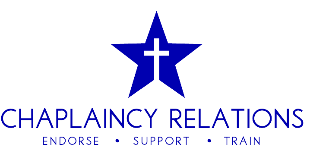 Name: Date: Email Address: Mailing Address (with state and zip code): Cell Phone Number: Work Phone Number: Five Questions1. How is God working in your personal and professional life?2. What ministry story can you share? If possible, share a picture.3. What challenges are you facing at this time and is there any way you would like the endorser to assist?4. Do you have a concern or issue you would prefer to talk over the phone with or in person?5. Do you anticipate any major changes in the next six months?ENDORSEMENT TYPE(Check all that apply)ENDORSEMENT TYPE(Check all that apply) Healthcare Military Corrections Public Safety Crisis Response Lifestyle (all others) Marketplace